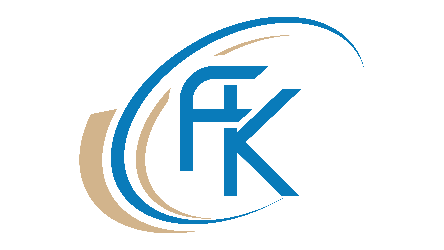 Pediatric Patient Entrance InformationPlease complete this form and then return to the receptionist.PLEASE PRINT                                                                                                              Today’s Date ____/_____/_____  Child’s Name: (Last) ________________________ (First)_________________________ (Middle)________  Birth date: _____/_____/_____    Age: ________      Gender: ___________       Parent’s/Guardian’s Names: __________________________________________________________________  Address: 	 Apt. #:___________________  Zip: __________________City: ______________________________________   State: ___________________  Parents Phone: Home/Cell: (______)_____________Work: (______)___________  Parents Email: _____________________________________________________________________________  May we add you to our email newsletter and calendar of events?   Yes     No (Your email will not be shared)Referral Information  How did you find out about Sherman College Health Center?	 Advertisement   	 Current Employee____________________________________________________   	 Live Nearby   	 Providence / Collaborative Team Member_________________________________	 Spinal Screening 	 Other Health Care Provider____________________________________________	 Newsletter	 Current / Former Patient ______________________________________________	 Facebook	 Other _____________________________________________________________ In Case of Emergency      Name: __________________________________________________________________________________      Relationship:  _____________________________________  Phone: (______)	  Childs Parent/Guardian Current Employer & Address:	Name: 		Address: 	           Phone Number:_____________________________________  Health Care Professionals: 	(Chiropractor, Family Doctor, Specialist, Naturopath, Homeopath, etc)Name: _____________________________________Professional Designation:  DC    MD     other ______Address: ___________________________________City: ______________________ State: ___________Date and Reason for visit:_________________________________________________________________Spinal X-rays taken:   Y   N   Date; ___/____/_____   Reason for care: _____________________________Childs Height: _____ ft. ______ in.     Weight: _________ lbs.    Native Language: 	Race:         White	 Black	 Hispanic	 Asian	 Other 	Why are you seeking chiropractic care for your child? ____________________________________________Is this your child’s Major Health Concern?   Yes    No   If not, what is?_____________________________When did it start? _____/_____/_____     It started:      Suddenly       Came on gradually
Duration of problem / episode:  _____Minute(s)    _____Hour(s)    _____Day(s)   _____Week(s)Does this condition interfere with your child’s:      Sleep    Daily activity   Mood    Feeding What do you think brought on your child’s condition? 	 What makes it better? 	 What makes it worse? 	Describe Your Child’s Condition:	 Constant             Comes and Goes	       Intense      	   Mild   	 Localized   	______________________________________________________________________________________          ______________________________________________________________________________________ Does Your Child Have Difficulty?	 Sitting            Standing            Bending             Walking            Reaching           Turning  		 Is this related to an auto accident?                                No    Yes Are you in litigation for any accidents?                           No    Yes Are you related to a student at Sherman College?        No    Yes	If Yes:  Relationship: _______________Birth ExperienceLocation of Birth:  Home      Hospital      Birthing Center      Other _________________________________Medications used during labor / delivery:  No      Yes ______________________________________________Was Pitocin used to induce labor:   No      YesWas delivery vaginal?   No    Yes   or   C-section?   No      YesIf delivery was vaginal, how was the baby presented?    Head      Face      BreechWere any interventions used to assist delivery?   Forceps     Vacuum Extraction      Other_______________Were there any complications (emotional stress, MVA, falls, drugs) during pregnancy?    No      Yes     	If Yes, Please specify_____________________________________________________________Were there any complications during delivery?   No      Yes     Please specify___________________________Length of labor from first contraction to birth? _______Hours      ______Minutes Length of pushing stage? ________HoursHow many weeks of gestation was the baby at birth? _____ weeksBaby’s birth weight? _____lbs _____ozs.        Babys birth length? _____inchesWas the baby admitted to the Neonatal Intensive Care?   No      Yes     If yes, for what and how long? ______Was the baby given any medication at birth?  No      Yes     If yes, what medications and why?________________________________________________________________________________________________________Child’s Health HistoryDoes your child have a favorite sleeping position?  No      Yes    If yes, describe ________________________Childs Hours of sleep per night?  _____     Quality of sleep?      Good      Fair     PoorOther sleep patterns: _________________________________________________________________________Any difficulties feeding?  No      Yes     If yes, describe ____________________________________________Are you currently breast feeding?   No      Yes     If yes, for how long? ________________________________Formula feeding?  No      Yes     If yes, for how long? _____________________________________________Does the baby prefer one breast over the other?  No      Yes     If yes, which side? ______________________Does your baby frequently arch their back and neck backwards?  No      Yes     if yes, how often? __________Does your baby appear sensitive to any foods in your diet or their own?  No      Yes     If yes, what  foods?Tell us what your child eats during a normal day. Breakfast_____________________________________________Lunch _________________________________ Dinner _______________________________________________Is your child gassy/colicky?   No      Yes     If yes, describe _________________________________________Is your child meeting their major milestones?    No      Yes    If no, explain_____________________________Is your child exposed to second hand smoke?  No      Yes    If yes, where? ____________________________Does your child have any known allergies?       No      Yes    If yes, to what? ___________________________Is your child vaccinated?  No      Yes, following schedule.     Other _________________________________Is/has your child on any medications including antibiotics?  No    Yes. If yes, list ________________________Child’s Trauma HistoryHas your child ever been involved in a motor vehicle accident?  No      Yes    If yes, describe _________________________________________________________________________________________________________Has your child ever fallen from a high place?  No      Yes    If yes, describe ____________________________Has your child broken any bones?  No      Yes.  If yes, describe _____________________________________Has your child ever been hospitalized other than at birth?  No      Yes    If yes, why and for how long ___________________________________________________________________________________________________Has your child ever undergone any surgeries?  No      Yes    If yes, for what? _____________________________________________________________________________________________________________________Child’s Family History No      Yes   Diabetes, Type _______________________________________________________________ No      Yes   Thyroid disease, Type _________________________________________________________  No      Yes   Tuberculosis _________________________________________________________________ No      Yes   Kidney disease, Type __________________________________________________________ No      Yes    High blood pressure, high cholesterol, triglycerides ___________________________________ No      Yes    Heart Attack, other heart disease: Type ____________________________________________ No      Yes    Musculoskeletal disease, Type ___________________________________________________ No      Yes    Cancer, Type _________________________________________________________________ No      Yes    Stroke, aneurysm, blood clot, deep vein thrombosis ___________________________________ No      Yes    Osteoporosis _________________________________________________________________ No      Yes    Other _______________________________________________________________________Goals for Your ChildWhat benefit(s) do you hope to gain for your child from regular chiropractic care?____________________________________________________________________________________________________________________________________________________________________________________________________________________________________________________________Consent to Chiropractic Care for Child     Chiropractic care is based on clinical evidence of vertebral subluxations and not the presence or absence of pain, abnormal range of motion, or abnormal spinal curves.  By the use of specific analysis and specific spinal adjustments, the goal of chiropractic is the correction of vertebral subluxations.  X-rays taken are for the purpose of determining a chiropractic x-ray analysis, and to help determine if there may be any contraindications to chiropractic care.I understand that my record and/or x-rays are the property of Fully Known Chiropractic and will be used for teaching and research purposes and if at any time I request a copy of my record and/or x-rays there will be an additional charge for copying them.I authorize Fully Known Chiropractic and its agents to administer care  as needed, as indicated from examination findingsI authorize Fully Known Chiropractic to release information to any other health care provider I am seeing and / or insurance company.I understand that if I am in litigation for any accident my settlement may be jeopardized by the fact that a student is rendering my care.A parent MUST accompany his/her infant child on all visits to Fully Known Chiropractic. I hereby authorize and grant permission for my child to receive regular chiropractic examination/evaluation including health history, spinal scan, examination, x-rays if warranted, and specific chiropractic adjustments as needed.I have reviewed and certify that all of the information that I have reported above is true to the best of my knowledge and that I have read and understand the “Consent to Chiropractic Care for Child” above.Custodial Parent/Guardian Signature: 	 Date: _____/_____/_____Relationship to patient: 	Witnessed by: _________________________________________________________  Date: _____/_____/_____Faculty DC: ________________________  Signature: 	 Date: _____/_____/_____Office Use:    Patient Type: OP    PB     Prov     CTM    Medicare    BCBS    Returning Patient		    Other _________________________Patient Number:  ________________________   Date Entered:  _____/_____/_____    By __